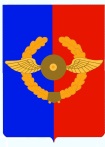 Российская ФедерацияИркутская областьУсольское районное муниципальное образованиеА Д М И Н И С Т Р А Ц И Я Городского поселенияСреднинского муниципального образованияР А С П О Р Я Ж Е Н И Е От  23.10.2017 г.                                   п. Средний                                     №  62-р  О проведении публичных слушаний   по обсуждению проектарешения Думы Среднинского  муниципального образования«О внесении изменений и дополнений в Устав городского поселенияСреднинского   муниципального образования»        В связи с необходимостью приведения Устава городского поселения Среднинского муниципального образования в соответствие с действующим законодательством, руководствуясь Порядком проведения публичных слушаний на территории Среднинского  муниципального образования, утвержденного Решением Думы сельского поселения Среднинского  муниципального образования № 30 от 22.02.2006г., ст.ст. 16, 46 Устава Среднинского  муниципального образования:       1. Провести на территории городского  поселения Среднинского  муниципального образования публичные слушания по обсуждению проекта Решения Думы городского  поселения Среднинского муниципального образования «О внесении изменений и дополнений в Устав городского поселения Среднинского  муниципального образования».  2. Местом проведения публичных слушаний определить здание Администрации городского поселения Среднинского муниципального образования, дата проведения  20 ноября 2017г., время проведения 15 часов 00 минут.         3. Специалисту-делопроизводителю (Сопленковой О.А.) опубликовать  результаты публичных слушаний в средствах массовой информации, в газете «Новости» »  и на официальном сайте администрации городского поселения Среднинского муниципального образования в сети Интернет в течение 10 дней со дня проведения публичных слушаний.Глава городского поселенияСреднинского муниципального образования                       В.Д. Барчуков    